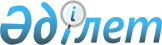 О внесении изменений и дополнения в постановление Правления Национального Банка Республики Казахстан от 27 августа 2018 года № 192 "Об утверждении Правил приобретения товаров, работ и услуг Национальным Банком Республики Казахстан, его ведомствами, организациями, входящими в его структуру, и юридическими лицами, пятьдесят и более процентов голосующих акций (долей участия в уставном капитале) которых принадлежат Национальному Банку Республики Казахстан или находятся в его доверительном управлении, и аффилированными с ними юридическими лицами"Постановление Правления Национального Банка Республики Казахстан от 31 июля 2023 года № 58. Зарегистрировано в Министерстве юстиции Республики Казахстан 7 августа 2023 года № 33248.
      Правление Национального Банка Республики Казахстан ПОСТАНОВЛЯЕТ:
      1. Внести в постановление Правления Национального Банка Республики Казахстан от 27 августа 2018 года № 192 "Об утверждении Правил приобретения товаров, работ и услуг Национальным Банком Республики Казахстан, его ведомствами, организациями, входящими в его структуру, и юридическими лицами, пятьдесят и более процентов голосующих акций (долей участия в уставном капитале) которых принадлежат Национальному Банку Республики Казахстан или находятся в его доверительном управлении, и аффилированными с ними юридическими лицами" (зарегистрирован в Реестре государственной регистрации нормативных правовых актов Республики Казахстан под № 17374) следующие изменения и дополнение:
      в Правилах приобретения товаров, работ и услуг Национальным Банком Республики Казахстан, его ведомствами, организациями, входящими в его структуру, и юридическими лицами, пятьдесят и более процентов голосующих акций (долей участия в уставном капитале) которых принадлежат Национальному Банку Республики Казахстан или находятся в его доверительном управлении, и аффилированными с ними юридическими лицами (далее – Правила), утвержденных указанным постановлением:
      пункт 2 изложить в следующей редакции:
      "2. В Правилах используются следующие понятия:
      1) потенциальный поставщик - юридическое лицо, временное объединение юридических лиц (консорциум), физическое лицо, осуществляющее предпринимательскую деятельность, претендующие на заключение договора о закупке с заказчиком. Физическое лицо, не являющееся субъектом предпринимательской деятельности, является потенциальным поставщиком в случае приобретения (аренды) заказчиком жилища, принадлежащего на праве частной собственности такому физическому лицу;
      2) аффилированное лицо потенциального поставщика - любое физическое или юридическое лицо, которое определяет решения и (или) оказывает влияние на принимаемые потенциальным поставщиком решения, в том числе в силу сделки, совершенной в письменной форме, а также любое физическое или юридическое лицо, в отношении которого потенциальный поставщик имеет такое право;
      3) однородные товары, работы, услуги - товары, работы, услуги, которые, не являясь идентичными, имеют сходные характеристики и состоят из схожих компонентов, что позволяет им выполнять одни и те же функции и быть взаимозаменяемыми;
      4) унификация - приобретение товаров, работ, услуг, направленное на устранение излишнего многообразия посредством сокращения перечня допустимых элементов и решений, приведения их к однотипности;
      5) бюджет - бюджет (смета расходов), бизнес-план (годовой бюджет), план развития заказчика;
      6) поставщик - юридическое лицо, временное объединение юридических лиц (консорциум), физическое лицо, осуществляющее предпринимательскую деятельность, выступающее в качестве контрагента заказчика в заключенном с ним договоре о закупках. Физическое лицо, не являющееся субъектом предпринимательской деятельности, является поставщиком в случае приобретения (аренды) заказчиком жилища, принадлежащего на праве частной собственности такому физическому лицу;
      7) работа - деятельность, имеющая вещественный результат, а также иная деятельность, отнесенная к работам;
      8) услуга - деятельность, направленная на удовлетворение потребности заказчика, не имеющая вещественного результата;
      9) финансовый год - период времени, начинающийся 1 января и заканчивающийся 31 декабря текущего года;
      10) комплексные работы в строительстве - совокупность работ, включающих проектные и изыскательские работы, строительство "под ключ" объектов Национального Банка Республики Казахстан и сопутствующие указанным работам услуги и (или) поставка товаров;
      11) реестр недобросовестных участников государственных закупок - перечень потенциальных поставщиков и поставщиков, формируемый в соответствии с законами Республики Казахстан "О государственных закупках" (далее - Закон о государственных закупках), "О закупках отдельных субъектов квазигосударственного сектора";
      12) экспертная комиссия (эксперт) - коллегиальный орган (специалист), создаваемый (определенный) заказчиком (организатором закупок) для подготовки экспертного заключения о соответствии либо несоответствии предложений потенциальных поставщиков требованиям технической спецификации заказчика в отношении приобретаемых товаров, работ, услуг;
      13) процедура организации и проведения закупок - комплекс взаимосвязанных, последовательных мероприятий, осуществляемых заказчиком (организатором закупок) в соответствии с Правилами, в целях приобретения товаров, работ, услуг;
      14) организатор закупок - подразделение, филиал или ведомство заказчика, юридическое лицо, определенное решением заказчика ответственным за процедуру организации и проведения закупок;
      15) портал закупок - информационная система, предоставляющая единую точку доступа к электронным закупкам;
      16) заказчик - Национальный Банк в лице его подразделений, филиалов, представительств, ведомств, а также организации, входящие в структуру Национального Банка, юридические лица, пятьдесят и более процентов голосующих акций (долей участия в уставном капитале) которых принадлежат Национальному Банку или находятся в его доверительном управлении, и аффилированные с ними юридические лица;
      17) стандартизация - приобретение товаров, работ, услуг, направленное на достижение оптимальной степени упорядочения требований к товару, работе, услуге и процессам посредством установления положений для всеобщего, многократного и добровольного использования в отношении реально существующих и потенциальных задач;
      18) закупки - приобретение за счет средств бюджета заказчика товаров, работ, услуг в порядке, установленном Правилами;
      19) тендерная комиссия - коллегиальный орган, создаваемый заказчиком, для проведения закупок товаров, работ, услуг способом тендера;
      20) долгосрочный договор - договор о закупке, заключаемый на срок более 12 (двенадцати) месяцев;
      21) организации Национального Банка - организации, входящие в структуру Национального Банка, юридические лица, пятьдесят и более процентов голосующих акций (долей участия в уставном капитале) которых принадлежат Национальному Банку или находятся в его доверительном управлении, и аффилированные с ними юридические лица;
      22) товар - предмет (вещь), в том числе полуфабрикат или сырье в твердом, жидком или газообразном состоянии, электрическая и тепловая энергия, объективированные результаты творческой интеллектуальной деятельности, вещные права, с которыми допускается совершать сделки купли-продажи;
      23) внутренняя кооперация - приобретение заказчиком (организатором закупок) у Национального Банка, организации Национального Банка либо их аффилированных лиц товаров, работ, услуг в рамках деятельности, предусмотренной их положением или уставом, а также направленной на поддержание и обеспечение бесперебойного и непрерывного осуществления деятельности заказчика;
      24) электронные закупки - приобретение товаров, работ, услуг с использованием портала закупок, оператором которого является акционерное общество "Банковское сервисное бюро Национального Банка Казахстана";
      25) договор о закупках - гражданско - правовая сделка в письменной форме на поставку товара, выполнение работ, оказание услуг, заключенная между заказчиком и поставщиком, в соответствии с Гражданским кодексом Республики Казахстан (Общая часть) от 27 декабря 1994 года, Гражданским кодексом Республики Казахстан (Особенная часть) от 1 июля 1999 года (далее - Гражданский кодекс Республики Казахстан) и Правилами.";
      дополнить пунктом 111-1 следующего содержания:
      "111-1. Тендерное ценовое предложение потенциального поставщика на комплексные работы в строительстве признается демпинговым в случае если оно ниже суммы, предусмотренной в плане закупок либо в бюджете, более чем на 10 (десять) процентов.";
      подпункт 3) приложения 1 изложить в следующей редакции:
      "3) для приобретения, создания (строительства), ремонта (реконструкции) объектов Национального Банка Республики Казахстан (здания, помещения Национального Банка Республики Казахстан, кассовые центры, хранилища, производственные объекты), в том числе отнесенных к особо важным государственным объектам и уязвимым в террористическом отношении, обеспечения их бесперебойного и непрерывного функционирования и оснащения, а также приобретения комплексных работ в строительстве, инжиниринговых услуг в сфере архитектурной, градостроительной и строительной деятельности.
      При определении поставщика работ или услуг, предусмотренных настоящим подпунктом, применяются нормы настоящих Правил, регулирующих порядок определения демпинговой цены;".
      2. Финансовому департаменту (Стамбекова Ж.Ж.) в установленном законодательством Республики Казахстан порядке обеспечить:
      1) совместно с Юридическим департаментом (Абишева А.Е.) государственную регистрацию настоящего постановления в Министерстве юстиции Республики Казахстан;
      2) размещение настоящего постановления на официальном интернет-ресурсе Национального Банка Республики Казахстан после его официального опубликования;
      3) в течение десяти рабочих дней после государственной регистрации настоящего постановления представление в Юридический департамент сведений об исполнении мероприятий, предусмотренных подпунктом 2) настоящего пункта.
      3. Контроль за исполнением настоящего постановления возложить на заместителя Председателя Национального Банка Республики Казахстан Вагапова Д.В.
      4. Настоящее постановление вводится в действие по истечении десяти календарных дней после дня его первого официального опубликования.
					© 2012. РГП на ПХВ «Институт законодательства и правовой информации Республики Казахстан» Министерства юстиции Республики Казахстан
				
      Председатель НациональногоБанка Казахстана 

Г. Пирматов
